Dyffryn Clwyd Mission Area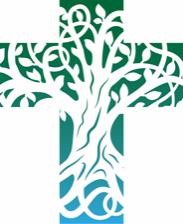 Sunday 3rd July - Feast of St. ThomasContacts: Mission Area Office: 01824 707 820 l Tad Huw 01824 705 286 | Rev Richard 01824 703 867|Rev Stuart 01824 702 068 | Rev John 07771 232 121 | Rev Natasha 07984 604 878If you would like us to continue to pray for someone, or add a new name to the prayer list – please e-mail the newsletter editor by Wednesday lunchtime each week on chamberlain786@btinternet.com ------------------------------------------------------------------------------------------------------------------------------------------------------------ Services for Sunday10th July (The Fourth Sunday after Trinity)Daily Services: Eucharists Llanbedr DC Church Tuesday 6pm Celtic Eucharist l Wednesday, Thursday 9.30am Mass | Friday 9.30am Welsh Language Mass most weeks. Morning Prayer – St Peter’s Ruthin – Monday & Wednesday 9am, Tuesday 10am Tuesdays 7pm in Llanbedr Church Dyffryn Clwyd Singers, a new choir singing a mix of sacred & secular.  St Saeran’s Llanynys Summer Series of Saturday Concerts – Tickets now available on our website, follow the link below each date.  July  8th Saturday – 7pm Llanynys  Magnificat in D by JS Bach performed by the Voci Choir https://dyffrynclwyd.co.uk/eventbrite-event/magnificat-in-d 15th July Saturday – 7pm A Summer Songbook by Candlelight  https://dyffrynclwyd.co.uk/eventbrite-event/a-summer-songbookhttps://dyffrynclwyd.co.uk/eventbrite-event/a-summer-songbook22nd July Saturday – 7pm The Art of Lute by candlelight  https://dyffrynclwyd.co.uk/eventbrite-event/the-art-of-lute-by-candlelight 16th July Saturday – Dog Show & Summer Fair in Llangynhafal Church 2pm – 4pm. Our website has all our summer activities and events (more will be added so keep checking back) https://dyffrynclwyd.co.uk/worship/summer-funhttps://dyffrynclwyd.co.uk/worship/summer-fun17th July Llanfair church 11.00 am - Caring for God’s Acres - flower bashing and picnic after the service. 20th July until 31st August every Wed from 14:00 – 15:30 Eglwysi Tref Rhuhun Town Churches invite you to join us for a summer afternoon reading and discussing the book “The Recovery of Love” by Naomi Starkey. £3:50 for hot drink, cake and discussion at Pen y Bryn café, Upper Clwyd Street, Ruthin.Book of Remembrance in Llanbedr Church – If anyone would like their loved ones to be written into the book, to be remembered and prayed for each year on the anniversary of their death then please be in contact with Tad Huw by July 10th. We are asking for a £25 donation for each entry to cover the cost of the calligrapher. Thanks to Rosina who has donated this in memory of her husband Alistair.  Readings for Sunday 10th July 2022 – Fourth Sunday after TrinityAmos 7. 7-17		Psalm 82	Colossians 1. 1-14	Luke 10. 25-37A reading from Habakkuk   (2.1-4)I will stand at my watch-post, and station myself on the rampart; I will keep watch to see what he will say to me, and what he will answer concerning my complaint.Then the Lord answered me and said: Write the vision; make it plain on tablets, so that a runner may read it. For there is still a vision for the appointed time; it speaks of the end, and does not lie. If it seems to tarry, wait for it; it will surely come, it will not delay. Look at the proud! Their spirit is not right in them, but the righteous live by their faith.This is the word of the Lord.Thanks be to God.Psalm 31.1-51	In you, O Lord, I seek refuge; do not let me ever be put to shame; in your righteousness deliver me.2	Incline your ear to me; rescue me speedily. Be a rock of refuge for me, a strong fortress to save me.3	You are indeed my rock and my fortress; for your name’s sake lead me and guide me,4	take me out of the net that is hidden for me, for you are my refuge.5	Into your hand I commit my spirit; you have redeemed me, O Lord, faithful God. A reading from Ephesians   (2.19-22)So then you are no longer strangers and aliens, but you are citizens with the saints and also members of the household of God, built upon the foundation of the apostles and prophets, with Christ Jesus himself as the cornerstone.In him the whole structure is joined together and grows into a holy temple in the Lord; in whom you also are built together spiritually into a dwelling-place for God.This is the word of the Lord.Thanks be to God.Listen to the Gospel of Christ according to St John   (20.24-29 [, 30-31])Glory to you, O Lord.But Thomas (who was called the Twin), one of the twelve, was not with them when Jesus came. So the other disciples told him, ‘We have seen the Lord.’But he said to them, ‘Unless I see the mark of the nails in his hands, and put my finger in the mark of the nails and my hand in his side, I will not believe.’A week later his disciples were again in the house, and Thomas was with them. Although the doors were shut, Jesus came and stood among them and said, ‘Peace be with you.’Then he said to Thomas, ‘Put your finger here and see my hands. Reach out your hand and put it in my side. Do not doubt but believe.’Thomas answered him, ‘My Lord and my God!’Jesus said to him, ‘Have you believed because you have seen me? Blessed are those who have not seen and yet have come to believe.’[Now Jesus did many other signs in the presence of his disciples, which are not written in this book. But these are written so that you may come to believe that Jesus is the Messiah, the Son of God, and that through believing you may have life in his name.]This is the Gospel of the Lord.Praise to you, O Christ.Post Communion Prayer Lord God, the source of truth and love, keep us faithful to the apostles’ teaching and fellowship, united in prayer and the breaking of bread, and one in joy and simplicity of heart, in Jesus Christ our Lord.Amen.Colect Hollalluog a thragwyddol Dduw, goddefaist i’th apostol sanctaidd, Thomas, amau atgyfodiad dy Fab nes ei argyhoeddi trwy air a golwg a hynny er cadarnhau sylfaen ein ffydd;  caniatâ i ninnau sydd heb ei weld eto gredu, fel y cyffeswn Grist yn Arglwydd ac yn Dduw inni, sydd yn fyw ac yn teyrnasu gyda thi a’r Ysbryd Glân, yn un Duw, yn awr ac am byth.Amen.Darlleniad o Habacuc   (2.1-4)Safaf ar fy nisgwylfa, a chymryd fy safle ar y tŵr; syllaf i weld beth a ddywed wrthyf, a beth fydd ei ateb i'm cwyn.	Atebodd yr Arglwydd fi: "Ysgrifenna'r weledigaeth, a gwna hi'n eglur ar lechen, fel y gellir ei darllen wrth redeg; oherwydd fe ddaw eto weledigaeth yn ei hamser – daw ar frys i'w chyflawni, a heb ball. Yn wir nid oeda; disgwyl amdani, oherwydd yn sicr fe ddaw, a heb fethu. Yr un nad yw ei enaid yn uniawn sy'n ddi-hid, ond bydd y cyfiawn fyw trwy ei ffyddlondeb."Dyma air yr Arglwydd.Diolch a fo i Dduw.Salm 31.1-51	Ynot ti, Arglwydd, y ceisiais loches, na fydded cywilydd arnaf byth; achub fi yn dy gyfiawnder,2	tro dy glust ataf, a brysia i'm gwaredu; bydd i mi'n graig noddfa, yn amddiffynfa i'm cadw.3	Yr wyt ti'n graig ac yn amddiffynfa i mi; er mwyn dy enw, arwain a thywys fi.4	Tyn fi o'r rhwyd a guddiwyd ar fy nghyfer, oherwydd ti yw fy noddfa.5	Cyflwynaf fy ysbryd i'th law di; gwaredaist fi, Arglwydd, y Duw ffyddlon.Darlleniad o Effesiaid   (2.19-22)Felly, nid estroniaid a dieithriaid ydych mwyach, ond cyd-ddinasyddion â'r saint ac aelodau o deulu Duw. Yr ydych wedi eich adeiladu ar sylfaen yr apostolion a'r proffwydi, a'r conglfaen yw Crist Iesu ei hun.Ynddo ef y mae pob rhan a adeiledir yn cyd-gloi yn ei gilydd ac yn codi'n deml sanctaidd yn yr Arglwydd. Ynddo ef yr ydych chwithau hefyd yn cael eich cydadeiladu i fod yn breswylfod i Dduw yn yr Ysbryd.Dyma air yr Arglwydd.Diolch a fo i Dduw.Gwrandewch Efengyl Crist yn ôl Sant Ioan   (20.24-29 [, 30-31])Gogoniant i ti, O Arglwydd.Nid oedd Thomas, a elwir Didymus, un o'r Deuddeg, gyda hwy pan ddaeth Iesu atynt. Ac felly dywedodd y disgyblion eraill wrtho, "Yr ydym wedi gweld yr Arglwydd."Ond meddai ef wrthynt, "Os na welaf ôl yr hoelion yn ei ddwylo, a rhoi fy mys yn ôl yr hoelion, a'm llaw yn ei ystlys, ni chredaf fi byth."Ac ymhen wythnos, yr oedd y disgyblion unwaith eto yn y tŷ, a Thomas gyda hwy. A dyma Iesu'n dod, er bod y drysau wedi eu cloi, ac yn sefyll yn y canol a dweud, "Tangnefedd i chwi!"Yna meddai wrth Thomas, "Estyn dy fys yma. Edrych ar fy nwylo. Estyn dy law a'i rhoi yn fy ystlys. A phaid â bod yn anghredadun, bydd yn gredadun."Atebodd Thomas ef, "Fy Arglwydd a'm Duw!"Dywedodd Iesu wrtho, "Ai am i ti fy ngweld i yr wyt ti wedi credu? Gwyn eu byd y rhai a gredodd heb iddynt weld."[Yr oedd llawer o arwyddion eraill, yn wir, a wnaeth Iesu yng ngŵydd ei ddisgyblion, nad ydynt wedi eu cofnodi yn y llyfr hwn. Ond y mae'r rhain wedi eu cofnodi er mwyn i chwi gredu mai Iesu yw'r Meseia, Mab Duw, ac er mwyn i chwi trwy gredu gael bywyd yn ei enw ef.]Dyma Efengyl yr Arglwydd.Moliant i ti, O Grist.Gweddi ar ol y Cymun Arglwydd Dduw, ffynhonnell gwirionedd a chariad, cadw ni’n ffyddlon i ddysgeidiaeth a chymdeithas yr apostolion, wedi ein huno mewn gweddi a thorri bara, ac yn un mewn llawenydd a symlrwydd calon, yn Iesu Grist ein Harglwydd.Amen.Prayer List:For the Sick: Helen ThomasFor the Departed: Philip Jones, Everard Pike, Hilary Williams, Mari HughesThe CollectAlmighty and eternal God, for the firmer foundation of our faith, you allowed your holy apostle Saint Thomas to doubt the resurrection of your Son till word and sight convinced him:  grant to us, who have not seen, that we may also believe and so confess Christ as our Lord and our God; who is alive and reigns with you and the Holy Spirit, one God, now and for ever. Amen.9.00amLlanrhydd Bilingual 1984 Said EucharistLlanarmon Eucharist 9.30amLlangynhafal Clwb Cynhafal followed by Eucharist at 10.30 amCyffylliog 1984 Said Matins | Clocaenog Family Service10.30amSt Peter’s Sung Eucharist | Llanychan Sung 1984 MatinsLlanbedr DC Sung Eucharist 11.00 am Llanfair DC Said Eucharist - 4.00pmLlanynys Celtic Eucharist | Llanfwrog Said Eucharist